El caso DreyfusConsignasEl 5 de enero de 1895, Herzl fue enviado a París, como corresponsal de prensa, para hacer la cobertura de un suceso que influiría drásticamente en su vida. Miren el audiovisual “El caso Dreyfus”. 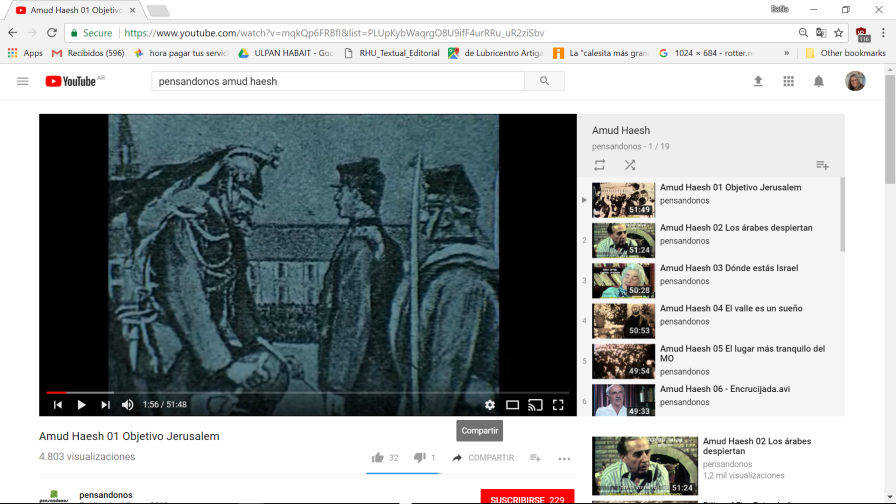 https://youtu.be/hL4smPkrrh0Describan brevemente cuál fue el acontecimiento histórico al que Herzl fue enviado como corresponsal. .………………………………………………………………………………………………………………………………………………………………………………………………………………………………………………………………………………………………………………………………………………………………………………………………………………………………………………………………………………………………………………………………………¿A qué conclusión arribó Herzl luego de asistir a tal suceso?.………………………………………………………………………………………………………………………………………………………………………………………………………………………………………………………………………………………………………………………………………………………………………………………………………………………………………………………………………………………………………………………………………¿Cuáles son las acciones que emprendió a partir de dicha conclusión? Para completar la respuesta, les sugerimos ver el audiovisual “Herzl animado”. https://www.youtube.com/watch?v=1Wja3bnEEYA&feature=youtu.be.………………………………………………………………………………………………………………………………………………………………………………………………………………………………………………………………………………………………………………………………………………………………………………………………………………………………¿Por qué este suceso influyó fuertemente en su vida?.………………………………………………………………………………………………………………………………………………………………………………………………………………………………………………………………………………………………………………………………………………………………………………………………………………………………¿Qué cualidades de Herzl consideran que se destacan en su accionar? Justifiquen. .………………………………………………………………………………………………………………………………………………………………………………………………………………………………………………………………………………………………………………………………………………………………………………………………………………………………